«УТВЕРЖДАЮ»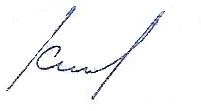 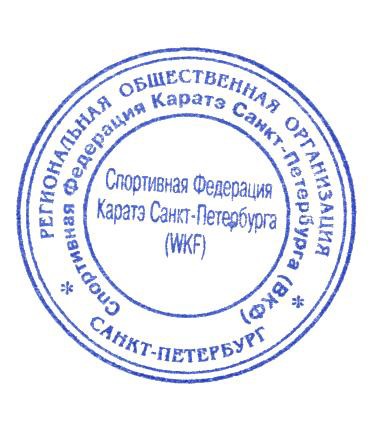 Президент региональной общественной организации«Спортивная федерация каратэСанкт-Петербурга (ВКФ)» 	/Конев В.Н./«_    »_ 	2020 гПОЛОЖЕНИЕМежрегиональных детских соревнований по карате WKF«Петербургская весна 2020»Общие положенияСоревнования проводятся на основании распоряжения Комитета по физической культуре и спорту Санкт-Петербурга об аккредитации Региональной общественной организации «Спортивная федерация карате Санкт-Петербурга» от 12.02.2010г. №14-р, согласно решению Президиума Региональной общественной организации «Спортивная федерация карате Санкт-Петербурга» от 20.11.2017г., в соответствии с Календарным планом официальных физкультурных мероприятий и спортивных мероприятий Санкт-Петербурга на 2020 год.Соревнования проводятся в соответствии с правилами вида спорта «карате», утвержденными приказом Минспорта России от 22 июня 2017 года № 565 (далее – правила).Соревнования проводятся с целью развития карате в Санкт-Петербурге. Задачами проведения первенства Санкт-Петербурга по карате являются:подготовка спортивного резерва;повышение спортивного мастерства;популяризация здорового образа жизни.Популяризация вида спорта КАРАТЭ.Организаторы соревнованийОбщее руководство организацией соревнований осуществляют:Комитет по физической культуре и спорту Санкт-Петербурга (далее-Комитет);Региональная общественная организация «Спортивная федерация карате Санкт- Петербурга» (далее-РОО "Спортивная федерация карате Санкт-Петербурга».Непосредственное проведение соревнований осуществляет Главная судейская коллегия (ГСК), утвержденная РОО «Спортивная федерация каратэ Санкт-Петербурга».Оргкомитет соревнований:Председатель оргкомитета – Дранник А.А. (вице-президент РОО «Спортивная федерация каратэ Санкт-Петербурга»).Главный судья соревнований – Крылков С.Е. (судья всероссийской категории).Главный секретарь соревнований – Новикова А.В. (судья всероссийской категории). Главный врач соревнований – Мирзеханов Р.М.Комендант соревнований – Криваковский С.В.Обеспечение безопасности участников и зрителейСоревнования проводятся на спортивных сооружениях, отвечающих требованиям соответствующих правовых актов, действующих на территории Российской Федерации по вопросам обеспечения общественного порядка и безопасности участников и зрителей, а также при условии наличия актов готовности физкультурного или спортивного сооружения к проведению мероприятий, утверждаемых в установленном порядке.Участие в соревнованиях осуществляется только при наличии договора (оригинал) о страховании жизни и здоровья от несчастных случаев, который представляется в мандатную комиссию на каждого участника соревнований.Страхование участников соревнований может производиться за счет бюджетных и внебюджетных средств в соответствии с законодательством Российской Федерации и Санкт-Петербурга.Организаторы соревнований обязаны осуществлять обеспечение медицинской помощью участников мероприятия.Каждый участник соревнований должен иметь действующий медицинский допуск спортивного диспансера или разовую медицинскую справку на участие в соревнованиях.Место и сроки проведенияСоревнования проводятся 21 марта 2020 года.Начало соревнований: 21.03.2020 в 14:00Место проведения соревнований: Физкультурно-оздоровительный комплекс«КОМЕТА». Адрес: СПб, Загребский бульвар, д. 28Транспорт: ст.м Дунайская, или от ст.м. Купчино - 4 остановки на автобусе 56, маршрутке 56, автобусе 96, маршрутке 96., трамвай 62,45Программа соревнованийКАТА – ГРУППЫ:КАТА – личные соревнования:Личные соревнования в возрастных и весовых категориях.При количестве участников менее 4 человек возможно объединение соседних категорий.Взвешивание спортсменов выборочное на построении категории (претензии по весу спортсменов не принимаются после начала поединков в категории).Соревнования в весовых категориях возрастных групп 6-7 и 8-9 лет проводятся по олимпийской системе с утешительными поединками за третье место. Третьих мест два. Продолжительность боя 1 минута.Соревнования в весовых категориях возрастных групп 10-11 лет проводятся по олимпийской системе с утешительными поединками за место. Третьих мест два. Продолжительность боя 1,5 минуты.Регламент проведения соревнований.Подробный регламент турнира будет опубликован на сайте www.karate-spb.ucoz.ru. за 3 дня до начала соревнований по мере поступления предварительных заявок.Предварительный регламент соревнований :марта11:00 – 14:00 Комиссия по допуску участников. Команды, не имеющиевозможность, обеспечить присутствие представителя на комиссии по допуску участников в указанное время, должны прислать скан-копии всех документов и заявку в электронном виде в срок до 19 марта.14:00 – 15:00 - Жеребьевка (электронная).После завершения работы комиссии по допуску участников никаких изменений в соревновательных категориях производится не будет!марта13:00 – 14:00 Прибытие участников и судей. Установочный судейский семинар. 14:00 – 22:00 Соревнования во всех категориях.Участники соревнованийК участию в соревнованиях допускаются команды физкультурно-спортивных организаций, ДЮСШ, СДЮШОР Санкт-Петербурга, субъектов РФ, приглашенные организации других стран.Официальный представитель команды. Тренеры.Судьи (имеющие судейскую квалификацию, не менее одного судьи 3 категории на команду от 1 до 10 спортсменов и по 1 судье на каждые последующие 10 спортсменов).К участию допускаются спортсмены: внесённые в официальную заявку, имеющие медицинский допуск, имеющие страховой полис от несчастного случая, действующий на период проведения турнира, имеющие письменное разрешение родителей.Количество спортсменов, заявленных в каждом виде программы личных и командных соревнований (как по ката, так и в весовых категориях), не ограничено.Возраст спортсменов определяется на день проведения соревнований.Заявки на участиеК участию в соревнованиях по кумитэ в каждой весовой категории и по ката допускается неограниченное число участников. Условия допуска участников к соревнованиям, их квалификация и возраст определяются настоящим Регламентом о соревновании.К участию в соревнованиях допускаются спортсмены, внесенные в официальную заявку составленную в соответствии с требованиями ФКР, при условии предъявления на мандатной комиссии следующих документов:Оригинал заявки, заверенной печатью руководителя командирующей организации, подписью врача и его печатью после каждой фамилии, и заверенной печатью врачебно-физкультурного диспансера.Документа, удостоверяющего личность каждого спортсмена, или его копию.Страхового полиса от несчастного случая, действующего на период проведения турнира (оригинал), с указанием рисков, соответствующих проводимому турниру.Разрешения родителей на участие несовершеннолетних в Турнире (для участников всех видов программы)Предварительные	заявки	принимаются	 ТОЛЬКО	ОНЛАЙН	на	сайтеhttps://petersburgspring2020.myuventex.com/#login до 12:00 (МСК) 06 марта 2020 г.Рекомендуется заочное прохождение комиссии по допуску участников. Для этого необходимо вместе с предварительной заявкой прислать скан-копии всех документов. Документы от команды присылать в архивных файлах! Файлы скан- копий документов должны иметь следующий формат: {название документа}-{фамилия инициалы}. Например: паспорт-иванов_и.jpegМандатная комиссия проводится 20 марта 2020 года с 10:00 до 14:00 в ПМЦ«Палестра», по адресу: СПб., пер. Бойцова, д.8.Транспорт: ст. метро «Сенная площадь», «Садовая».Команды, не имеющие возможность пройти мандатную комиссию своевременно, должны в обязательном порядке прислать в оргкомитет скан копии документов, удостоверяющих личность и скан-копии страховых полисов на всех членов команды, вместе с предварительной заявкой.Команды, не прошедшие ОН-ЛАЙН регистрацию до установленного срока или подавшие оригинал заявки на комиссии по допуску участников соревнований в неустановленной форме, до соревнований не допускаются. Изменения в заявках, дополнение списка участников, после завершения ОН-ЛАЙН регистрации не допускается! Изменение соревновательных категорий участников, указанных в ОН- ЛАЙН регистрации, после завершения комиссии по допуску участников не допускается.Подведение итогов соревнованийСоревнования проводятся по правилам WKF и в соответствии с особыми условиями, указанными в п.5 настоящего положения. Третьих мест два.Отчет	о	проведении	соревнований	и	протоколы	соревнований	РОО«Спортивная федерация карате Санкт-Петербурга» представляет на бумажном и электронном носителях в Комитет и СПб ГАУ «Центр подготовки» в течении 3 дней после окончания соревнований.Запрещается оказывать противоправное влияние на результаты спортивных соревнований, включенных в положение о межрегиональных и всероссийских официальных спортивных соревнованиях.Запрещается участвовать в азартных играх в букмекерских конторах и тотализаторах путем заключения пари на официальные спортивные соревнования в соответствии с требованиями, установленными пунктом 3 части 4 статьи 26.2. Федерального закона от 04 декабря 2007 года № 329 – ФЗ «О физической культуре и спорте в Российской Федерации».НаграждениеПобедители и призёры соревнований в личном зачете награждаются, медалями и дипломами.Команды, победительницы в командных соревнованиях награждаются кубками, медалями и дипломами. Команды, занявшие призовые места, награждаются медалями и дипломами.Дополнительно могут устанавливаться призы спонсорами и другими организациями.ФинансированиеРасходы по организации и проведению соревнований: оплата работы судей, обслуживающего персонала (врач, медсестра), транспортное обеспечение (машина«Скорая помощь»), предоставление наградной атрибутики (дипломы, медали, кубки), осуществляются за счет РОО «Спортивная федерация каратэ Санкт- Петербурга».Расходы, по изготовлению документации, оплате работы обслуживающего персонала (рабочие, специалист по машинописным (компьютерным) работам), предоставлению канцелярских принадлежностей, специальных призов, осуществляются за счет РОО «Спортивная федерация каратэ Санкт-Петербурга».Расходы по командированию (проезд, питание, размещение и страхование) участников соревнований обеспечивают командирующие организации.КонтактыПо вопросам организации соревнований обращатся: Криваковский Сергей ВладимировичТ. +7 921 777 94 69, +7 911 707 80 69; e-mail : assrkbr@list.ru. По вопросам предварительных заявок обращаться:Кулигин Николай НиколаевичТ.+7 921 951 24 04; e-mail: karatewkf.spb@gmail.com По вопросам размещения и трансфера обращаться: Субетто Ольга КонстантиновнаТ.+7 921 793 39 25, e-mail : subetto-olga@yandex.ru.Приложение №1Стартовый взнос за участие в личных соревнованиях составляет 1000 руб. в Ката-группах 2000 руб. (за команду)Штрафные санкции:Предварительные заявки, поданные после 12:00 (МСК) 06.03.2020 г.,рассматриваться не будут.Отсутствие судьи, из расчета 1 судья на 10 человек команды, наказывается штрафом 3000 руб.Пошлина	на	протест	1000	руб.	В	случае	удовлетворения	протеста, уплаченная пошлина возвращается.Приложение №2Размещение делегаций.Для размещения участников турнира "Петербургская весна" с 21.03 по 22.03.2020Внимание! Каникулярный период, количество мест ограничено!!!Заявки принимаем до 11.03.2020 по e-mail: subetto-olga@yandex.ru м.т. +7 921 793-39-25 – Ольга Субетто, руководитель ТФ «ЛАХТА-ТУР» г. Санкт-Петербург, ул. Оптиков,52-26-9 летМальчики/ДевочкиЛюбая форма ката. Возможны повторения. В финале бункай.10-11 летМальчики/ДевочкиЛюбая форма ката. Возможны повторения. В финале бункай.до 8 летмальчикиВозрастные категории до 8 лет и 8-9 лет выполняют любые формы ката. Возможны повторения.Возрастная категория 10-11 лет по правилам WKF.Судейство всех категорий по бальной системе, в соответствии с правилами WKF. Третьих мест два.до 8 летдевочкиВозрастные категории до 8 лет и 8-9 лет выполняют любые формы ката. Возможны повторения.Возрастная категория 10-11 лет по правилам WKF.Судейство всех категорий по бальной системе, в соответствии с правилами WKF. Третьих мест два.8-9 летмальчикиВозрастные категории до 8 лет и 8-9 лет выполняют любые формы ката. Возможны повторения.Возрастная категория 10-11 лет по правилам WKF.Судейство всех категорий по бальной системе, в соответствии с правилами WKF. Третьих мест два.8-9 летдевочкиВозрастные категории до 8 лет и 8-9 лет выполняют любые формы ката. Возможны повторения.Возрастная категория 10-11 лет по правилам WKF.Судейство всех категорий по бальной системе, в соответствии с правилами WKF. Третьих мест два.10-11 летмальчикиВозрастные категории до 8 лет и 8-9 лет выполняют любые формы ката. Возможны повторения.Возрастная категория 10-11 лет по правилам WKF.Судейство всех категорий по бальной системе, в соответствии с правилами WKF. Третьих мест два.10-11 летдевочкиВозрастные категории до 8 лет и 8-9 лет выполняют любые формы ката. Возможны повторения.Возрастная категория 10-11 лет по правилам WKF.Судейство всех категорий по бальной системе, в соответствии с правилами WKF. Третьих мест два.6-7 летмальчики-25 кг, - 30 кг, + 30 кг.6-7 летдевочки-25 кг, +25 кг8-9 летмальчики-27 кг, -32 кг, +32 кг8-9 летдевочки-25 кг, - 30 кг, + 30 кг.10-11 летмальчики-30 кг., -35 кг., -40 кг., -45 кг., +45 кг.10-11 летдевочки-30 кг, -35 кг, -40 кг, +40 кг.Отель АдресСтанция метроСтоимость номера в сутки (руб.)Стоимость номера в сутки (руб.)Стоимость номера в сутки (руб.)Стоимость номера в сутки (руб.)ЗавтракиПримечанияОтель АдресСтанция метро2-х мест.1-мест.3-х мест4-х местЗавтракиПримечания«ОСТРОВОК»Бухарестская ул., 130 к.2М Дунайская180018001950НетНетБез удобств«ОСТРОВОК»Бухарестская ул., 130 к.2М Дунайская25002500НетНетС удобствами«КИЕВСКАЯ» 3*Ул. Курская, 40 М Обводный канал2800230039004800Шведский столС ужином«КИЕВСКАЯ» 3*Ул. Курская, 40 М Обводный канал2600210036004400Шведский столБез ужинаhttps://kievskaia.spb.ru/«РОССИЯ» 3*Пл.Чернышевского, 16 М Парк Победы26005200Шведский столУжин за доп.платуhttps://rossiya-hotel.ru/«ОКТЯБРЬСКАЯ» 4*Лиговский пр., 10 М Площадь восстания370032005000Шведский столhttps://oktober-hotel.spb.ru/«ТУРИСТ» 2*ул.Севастьянова, 3 М Электросила28002500Шведский столС удобствами«ТУРИСТ» 2*ул.Севастьянова, 3 М Электросила1700160026002800Шведский столБез удобств